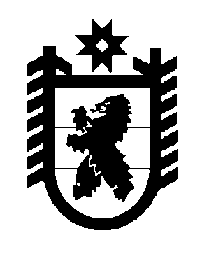 Российская Федерация Республика Карелия    ПРАВИТЕЛЬСТВО РЕСПУБЛИКИ КАРЕЛИЯРАСПОРЯЖЕНИЕот  25 апреля 2018 года № 306р-Пг. Петрозаводск Внести в План подготовки документов стратегического планирования Республики Карелия, утвержденный распоряжением Правительства Республики Карелия от 2 декабря 2015 года № 737р-П (Собрание законодательства Республики Карелия, 2015, № 12, ст. 2433; 2016, № 11, 
ст. 2413), изменения, изложив пункты 4 – 5 в следующей редакции:
           Глава Республики Карелия                                                              А.О. Парфенчиков«4.Разработка Стратегии социально-экономи-ческого развития Республики Карелия до 2030 годаМинистерство экономического развития и промыш-ленности Респуб-лики Карелия, органы исполни-тельной власти Республики Карелия  до1 сентября 2018 годадо1 ноября 2018 года5.Разработка Плана мероприятий по реализации Стратегии социально-экономи-ческого развития Республики Карелия до 2030 годаМинистерство экономического развития и промыш-ленности Респуб-лики Карелия, органы исполни-тельной власти Республики Карелия  до 1 декабря 2018 годадо 31 декабря 2018 года».